Podstawy przedsiębiorczościSzanowni Uczniowie do 24.03. proszę o przysłanie mi rozwiązanych zadań oraz zrobionego testu na Messengerze lub na maila (joannamadra@gazeta.pl). Powyższe dotyczy wszystkich klas I (ad, d, e,w)Zdrówka życzę 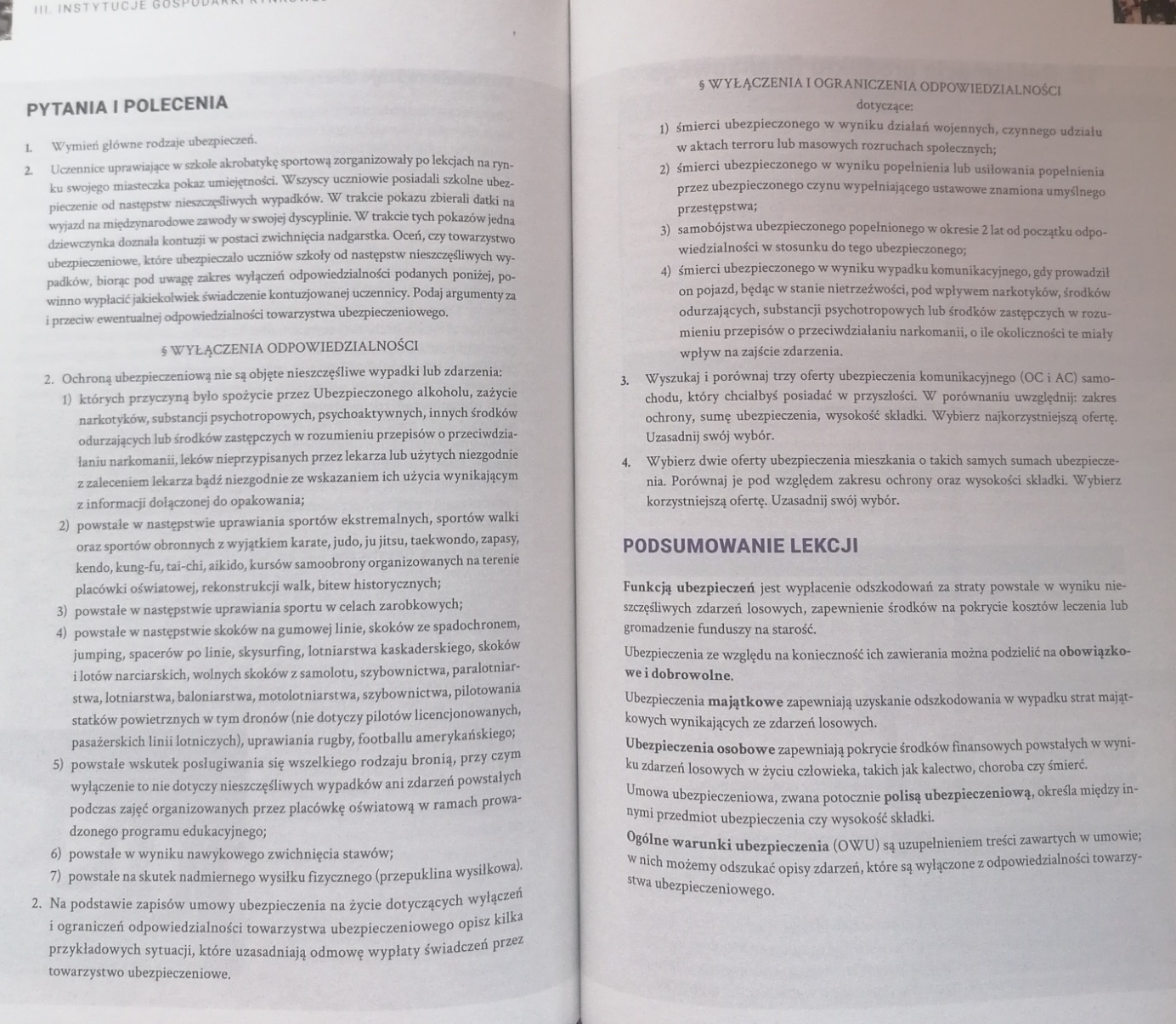 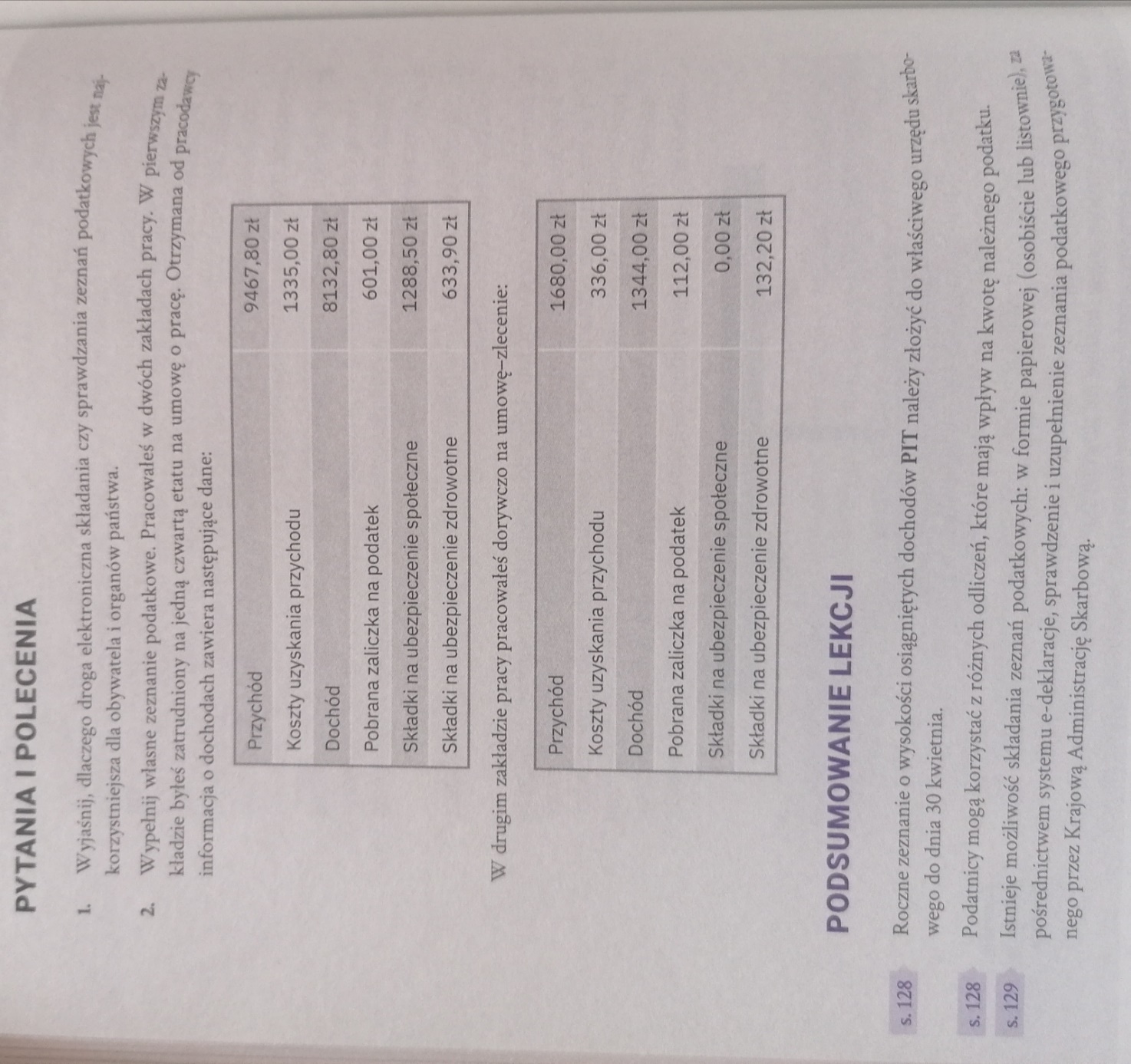 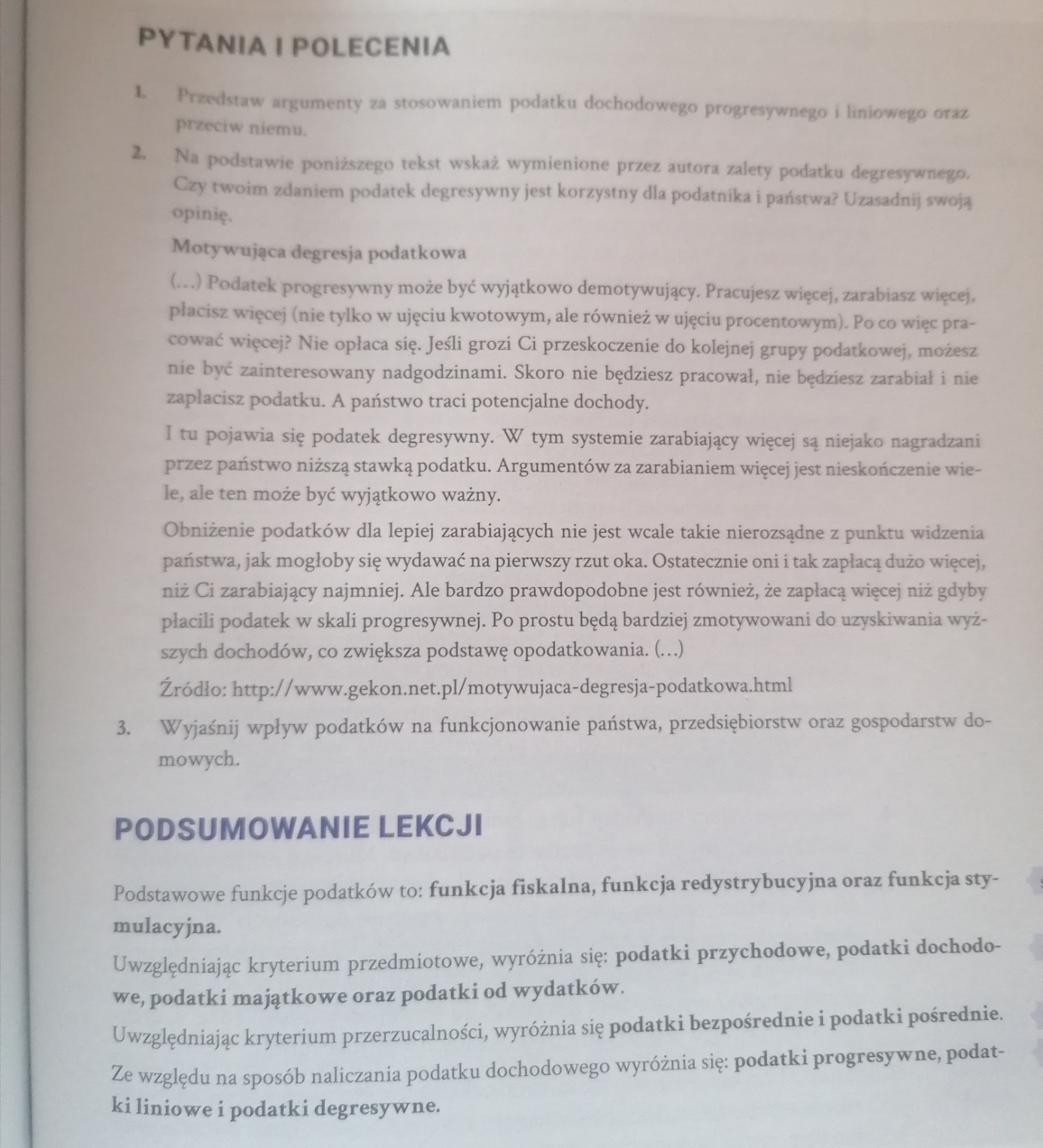 